提醒的話：1. 請同學詳細填寫，這樣老師較好做統整，學弟妹也較清楚你提供的意見，謝謝！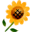 2. 甄選學校、科系請填全名；甄選方式與過程內容書寫不夠請續寫背面。         3. 可直接上輔導處網站https://sites.google.com/a/yphs.tw/yphsc/「甄選入學」區下載本表格，    以電子檔郵寄至yphs316@gmail.com信箱，感謝你！　　　　　              甄選學校甄選學校中國醫藥大學中國醫藥大學中國醫藥大學中國醫藥大學甄選學系甄選學系醫務管理學系醫務管理學系學生學測分數國英數社自總■大學個人申請□科技校院申請入學□軍事校院■大學個人申請□科技校院申請入學□軍事校院■大學個人申請□科技校院申請入學□軍事校院■正取□備取□未錄取■正取□備取□未錄取學測分數121011121257■大學個人申請□科技校院申請入學□軍事校院■大學個人申請□科技校院申請入學□軍事校院■大學個人申請□科技校院申請入學□軍事校院■正取□備取□未錄取■正取□備取□未錄取甄選方式與過程■面試佔(  50 　%)一、形式：（教授：學生）人數=（ 2 ：3　），方式：三關，2問答1搶答，共30分鐘  二、題目：一、自我介紹抽籤決定回答順序你們知道台灣現在共有幾家補習班?請問你要如何估算?你對無核家園有何看法?你贊成核四廠繼續建造嗎?二、自我介紹醫療衛生的最高管理機構是行政院下的       部長是       請問老人人口定義台灣現在老年人口的比例大約是多少衛福部下有哪四個署請擇一說出你對以下三題的說法長照制度全民健保本系的課程大綱三、1.自我介紹2.進入本系的原因3.來到本系後你最想學到什麼4.你覺得你有什麼特點要我們一定要錄取你?此外你還有報考其他學校的科系嗎?                             □備審資料佔(     %)   或  □術科實作佔(     %)  或  □筆試佔(     %)□其他佔(     %)請註明其他方式，如：小論文■面試佔(  50 　%)一、形式：（教授：學生）人數=（ 2 ：3　），方式：三關，2問答1搶答，共30分鐘  二、題目：一、自我介紹抽籤決定回答順序你們知道台灣現在共有幾家補習班?請問你要如何估算?你對無核家園有何看法?你贊成核四廠繼續建造嗎?二、自我介紹醫療衛生的最高管理機構是行政院下的       部長是       請問老人人口定義台灣現在老年人口的比例大約是多少衛福部下有哪四個署請擇一說出你對以下三題的說法長照制度全民健保本系的課程大綱三、1.自我介紹2.進入本系的原因3.來到本系後你最想學到什麼4.你覺得你有什麼特點要我們一定要錄取你?此外你還有報考其他學校的科系嗎?                             □備審資料佔(     %)   或  □術科實作佔(     %)  或  □筆試佔(     %)□其他佔(     %)請註明其他方式，如：小論文■面試佔(  50 　%)一、形式：（教授：學生）人數=（ 2 ：3　），方式：三關，2問答1搶答，共30分鐘  二、題目：一、自我介紹抽籤決定回答順序你們知道台灣現在共有幾家補習班?請問你要如何估算?你對無核家園有何看法?你贊成核四廠繼續建造嗎?二、自我介紹醫療衛生的最高管理機構是行政院下的       部長是       請問老人人口定義台灣現在老年人口的比例大約是多少衛福部下有哪四個署請擇一說出你對以下三題的說法長照制度全民健保本系的課程大綱三、1.自我介紹2.進入本系的原因3.來到本系後你最想學到什麼4.你覺得你有什麼特點要我們一定要錄取你?此外你還有報考其他學校的科系嗎?                             □備審資料佔(     %)   或  □術科實作佔(     %)  或  □筆試佔(     %)□其他佔(     %)請註明其他方式，如：小論文■面試佔(  50 　%)一、形式：（教授：學生）人數=（ 2 ：3　），方式：三關，2問答1搶答，共30分鐘  二、題目：一、自我介紹抽籤決定回答順序你們知道台灣現在共有幾家補習班?請問你要如何估算?你對無核家園有何看法?你贊成核四廠繼續建造嗎?二、自我介紹醫療衛生的最高管理機構是行政院下的       部長是       請問老人人口定義台灣現在老年人口的比例大約是多少衛福部下有哪四個署請擇一說出你對以下三題的說法長照制度全民健保本系的課程大綱三、1.自我介紹2.進入本系的原因3.來到本系後你最想學到什麼4.你覺得你有什麼特點要我們一定要錄取你?此外你還有報考其他學校的科系嗎?                             □備審資料佔(     %)   或  □術科實作佔(     %)  或  □筆試佔(     %)□其他佔(     %)請註明其他方式，如：小論文■面試佔(  50 　%)一、形式：（教授：學生）人數=（ 2 ：3　），方式：三關，2問答1搶答，共30分鐘  二、題目：一、自我介紹抽籤決定回答順序你們知道台灣現在共有幾家補習班?請問你要如何估算?你對無核家園有何看法?你贊成核四廠繼續建造嗎?二、自我介紹醫療衛生的最高管理機構是行政院下的       部長是       請問老人人口定義台灣現在老年人口的比例大約是多少衛福部下有哪四個署請擇一說出你對以下三題的說法長照制度全民健保本系的課程大綱三、1.自我介紹2.進入本系的原因3.來到本系後你最想學到什麼4.你覺得你有什麼特點要我們一定要錄取你?此外你還有報考其他學校的科系嗎?                             □備審資料佔(     %)   或  □術科實作佔(     %)  或  □筆試佔(     %)□其他佔(     %)請註明其他方式，如：小論文■面試佔(  50 　%)一、形式：（教授：學生）人數=（ 2 ：3　），方式：三關，2問答1搶答，共30分鐘  二、題目：一、自我介紹抽籤決定回答順序你們知道台灣現在共有幾家補習班?請問你要如何估算?你對無核家園有何看法?你贊成核四廠繼續建造嗎?二、自我介紹醫療衛生的最高管理機構是行政院下的       部長是       請問老人人口定義台灣現在老年人口的比例大約是多少衛福部下有哪四個署請擇一說出你對以下三題的說法長照制度全民健保本系的課程大綱三、1.自我介紹2.進入本系的原因3.來到本系後你最想學到什麼4.你覺得你有什麼特點要我們一定要錄取你?此外你還有報考其他學校的科系嗎?                             □備審資料佔(     %)   或  □術科實作佔(     %)  或  □筆試佔(     %)□其他佔(     %)請註明其他方式，如：小論文■面試佔(  50 　%)一、形式：（教授：學生）人數=（ 2 ：3　），方式：三關，2問答1搶答，共30分鐘  二、題目：一、自我介紹抽籤決定回答順序你們知道台灣現在共有幾家補習班?請問你要如何估算?你對無核家園有何看法?你贊成核四廠繼續建造嗎?二、自我介紹醫療衛生的最高管理機構是行政院下的       部長是       請問老人人口定義台灣現在老年人口的比例大約是多少衛福部下有哪四個署請擇一說出你對以下三題的說法長照制度全民健保本系的課程大綱三、1.自我介紹2.進入本系的原因3.來到本系後你最想學到什麼4.你覺得你有什麼特點要我們一定要錄取你?此外你還有報考其他學校的科系嗎?                             □備審資料佔(     %)   或  □術科實作佔(     %)  或  □筆試佔(     %)□其他佔(     %)請註明其他方式，如：小論文■面試佔(  50 　%)一、形式：（教授：學生）人數=（ 2 ：3　），方式：三關，2問答1搶答，共30分鐘  二、題目：一、自我介紹抽籤決定回答順序你們知道台灣現在共有幾家補習班?請問你要如何估算?你對無核家園有何看法?你贊成核四廠繼續建造嗎?二、自我介紹醫療衛生的最高管理機構是行政院下的       部長是       請問老人人口定義台灣現在老年人口的比例大約是多少衛福部下有哪四個署請擇一說出你對以下三題的說法長照制度全民健保本系的課程大綱三、1.自我介紹2.進入本系的原因3.來到本系後你最想學到什麼4.你覺得你有什麼特點要我們一定要錄取你?此外你還有報考其他學校的科系嗎?                             □備審資料佔(     %)   或  □術科實作佔(     %)  或  □筆試佔(     %)□其他佔(     %)請註明其他方式，如：小論文■面試佔(  50 　%)一、形式：（教授：學生）人數=（ 2 ：3　），方式：三關，2問答1搶答，共30分鐘  二、題目：一、自我介紹抽籤決定回答順序你們知道台灣現在共有幾家補習班?請問你要如何估算?你對無核家園有何看法?你贊成核四廠繼續建造嗎?二、自我介紹醫療衛生的最高管理機構是行政院下的       部長是       請問老人人口定義台灣現在老年人口的比例大約是多少衛福部下有哪四個署請擇一說出你對以下三題的說法長照制度全民健保本系的課程大綱三、1.自我介紹2.進入本系的原因3.來到本系後你最想學到什麼4.你覺得你有什麼特點要我們一定要錄取你?此外你還有報考其他學校的科系嗎?                             □備審資料佔(     %)   或  □術科實作佔(     %)  或  □筆試佔(     %)□其他佔(     %)請註明其他方式，如：小論文■面試佔(  50 　%)一、形式：（教授：學生）人數=（ 2 ：3　），方式：三關，2問答1搶答，共30分鐘  二、題目：一、自我介紹抽籤決定回答順序你們知道台灣現在共有幾家補習班?請問你要如何估算?你對無核家園有何看法?你贊成核四廠繼續建造嗎?二、自我介紹醫療衛生的最高管理機構是行政院下的       部長是       請問老人人口定義台灣現在老年人口的比例大約是多少衛福部下有哪四個署請擇一說出你對以下三題的說法長照制度全民健保本系的課程大綱三、1.自我介紹2.進入本系的原因3.來到本系後你最想學到什麼4.你覺得你有什麼特點要我們一定要錄取你?此外你還有報考其他學校的科系嗎?                             □備審資料佔(     %)   或  □術科實作佔(     %)  或  □筆試佔(     %)□其他佔(     %)請註明其他方式，如：小論文■面試佔(  50 　%)一、形式：（教授：學生）人數=（ 2 ：3　），方式：三關，2問答1搶答，共30分鐘  二、題目：一、自我介紹抽籤決定回答順序你們知道台灣現在共有幾家補習班?請問你要如何估算?你對無核家園有何看法?你贊成核四廠繼續建造嗎?二、自我介紹醫療衛生的最高管理機構是行政院下的       部長是       請問老人人口定義台灣現在老年人口的比例大約是多少衛福部下有哪四個署請擇一說出你對以下三題的說法長照制度全民健保本系的課程大綱三、1.自我介紹2.進入本系的原因3.來到本系後你最想學到什麼4.你覺得你有什麼特點要我們一定要錄取你?此外你還有報考其他學校的科系嗎?                             □備審資料佔(     %)   或  □術科實作佔(     %)  或  □筆試佔(     %)□其他佔(     %)請註明其他方式，如：小論文心得與建議◎備審資料製作建議：◎整體準備方向與建議：   要積極、主動、思緒清晰，講話服儀得體有活力   要注意醫療衛生相關部門和最新議題◎備審資料製作建議：◎整體準備方向與建議：   要積極、主動、思緒清晰，講話服儀得體有活力   要注意醫療衛生相關部門和最新議題◎備審資料製作建議：◎整體準備方向與建議：   要積極、主動、思緒清晰，講話服儀得體有活力   要注意醫療衛生相關部門和最新議題◎備審資料製作建議：◎整體準備方向與建議：   要積極、主動、思緒清晰，講話服儀得體有活力   要注意醫療衛生相關部門和最新議題◎備審資料製作建議：◎整體準備方向與建議：   要積極、主動、思緒清晰，講話服儀得體有活力   要注意醫療衛生相關部門和最新議題◎備審資料製作建議：◎整體準備方向與建議：   要積極、主動、思緒清晰，講話服儀得體有活力   要注意醫療衛生相關部門和最新議題◎備審資料製作建議：◎整體準備方向與建議：   要積極、主動、思緒清晰，講話服儀得體有活力   要注意醫療衛生相關部門和最新議題◎備審資料製作建議：◎整體準備方向與建議：   要積極、主動、思緒清晰，講話服儀得體有活力   要注意醫療衛生相關部門和最新議題◎備審資料製作建議：◎整體準備方向與建議：   要積極、主動、思緒清晰，講話服儀得體有活力   要注意醫療衛生相關部門和最新議題◎備審資料製作建議：◎整體準備方向與建議：   要積極、主動、思緒清晰，講話服儀得體有活力   要注意醫療衛生相關部門和最新議題◎備審資料製作建議：◎整體準備方向與建議：   要積極、主動、思緒清晰，講話服儀得體有活力   要注意醫療衛生相關部門和最新議題E-mail手機